Bible Verses & PhrasesFor Preschool(Babies through Kindergarten)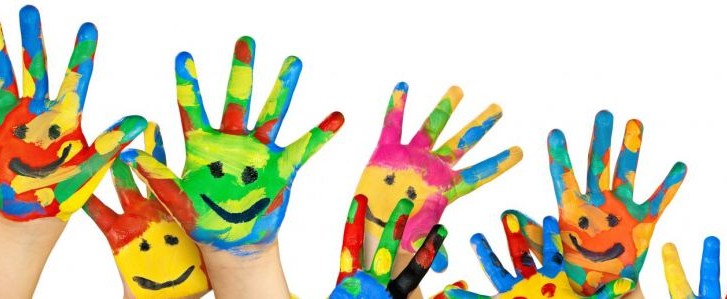 Bible Verses and PhrasesB=Babies; 1=1s; 2=2s; 3=3s; 4=4s;PK=Pre-Kindergartners; K=KindergartnersGenesis 1:1In the beginning God created the world.KGenesis 1:5God made day and night.B, 1, 2, 3, 4, PK, KGenesis 1:11God made every plant to grow.B, 1, 2Genesis 1:11God made plants to grow on the land.3, 4, PKGenesis 1:11God made plants with seed.PK, KGenesis 1:16God made the moon.B, 1, 2, 3, 4, PK, KGenesis 1:16God made the sun.B, 1, 2, 3, 4, PK, KGenesis 1:16God made the stars.B, 1, 2, 3, 4, PK, KGenesis 1:21God made every kind of bird.PK, K Genesis 1:21God made every kind of fish.PK, KGenesis 1:21God made the birds.B, 1, 2, 3, 4, PKGenesis 1:21God made the fish.B, 1, 2, 3, 4, PKGenesis 1:25God made the animals.B, 1, 2, 3, 4, PK, KGenesis 1:27God made man and woman.3, 4, PK, KGenesis 1:27God made people.B, 1, 2, 3, 4, PK, KGenesis 1:31God looked at everything He had made, and He was very pleased.KBible Verses and PhrasesB=Babies; 1=1s; 2=2s; 3=3s; 4=4s;PK=Pre-Kindergartners; K=KindergartnersGenesis 1:31God made everything good.B, 1, 2Genesis 1:31God saw everything He had made, and it was very good.3, 4, PK, KGenesis 2:19God made every kind of animal and bird.PK, KGenesis 6:22Noah did what God said.3, 4, PK, KGenesis 8:1God cared for Noah.B, 1, 2, 3, 4, PK, KGenesis 21:1God did what He had promised to do.KGenesis 21:22God is with you in everything you do.KGenesis 28:15I am with you everywhere you go.3, 4, PK, KExodus 19:5Do what God says.3, 4, PKExodus 19:5God said, “Do what I tell you to do.”KDeuteronomy 6:5Love God.B, 1, 2, 3, 4, PKDeuteronomy 6:5Love God with all your heart.KJoshua 1:9God is with me.B, 1, 2Joshua 1:9Do not be afraid. God is with you.3, 4, PK, KJoshua 24:24We will do what God says.3, 4, PKBible Verses and PhrasesB=Babies; 1=1s; 2=2s; 3=3s; 4=4s;PK=Pre-Kindergartners; K=KindergartnersJoshua 24:24We will obey God.K1 Chronicles 16:9Sing songs to God.B, 1, 2, 3, 4, PK1 Chronicles 16:9Sing songs of praise to God.K1 Chronicles 16:29Bring an offering to thank God.PK, K2 Chronicles 5:13The people sang to God.B, 1, 2, 3, 4, PK2 Chronicles 5:13The people praised and thanked God.KJob 37:14Look at the wonderful things God made.3, 4, PKJob 37:14Think about the wonderful things God made.PK, KPsalm 9:2I will be glad and sing songs to God.B, 1, 2, 3, 4, PKPsalm 9:2I will be glad and sing praise to God.KPsalm 30:10God is my helper.KPsalm 66:19God hears me when I talk to Him.B, 1, 2, 3, 4, PKPsalm 66:19God hears me when I pray.PK, KPsalm 73:1God is good to us.B, 1, 2, 3, 4, PK, KPsalm 75:1We thank You, God.B, 1, 2, 3, 4, PKPsalm 75:1We give thanks to You, God.PK, KBible Verses and PhrasesB=Babies; 1=1s; 2=2s; 3=3s; 4=4s;PK=Pre-Kindergartners; K=KindergartnersPsalm 100:3God made us.B, 1, 2, 3, 4, PK, KPsalm 100:3God made us and we are His.KPsalm 100:4Give thanks to God and praise Him.PK, KPsalm 100:5The Lord is good.KPsalm 104:10God made the water.B, 1, 2, 3, 4, PK, KPsalm 104:14God makes the grass grow.B, 1, 2, 3, 4, PK, KPsalm 104:20God makes darkness and it is night.PK, KPsalm 107:1Give thanks to God for He is good.KPsalm 107:1God loves us.B, 1, 2, 3, 4, PKPsalm 107:1God loves us always.KPsalm 107:8Thank God for His love.B, 1, 2, 3, 4, PKPsalm 107:8Give thanks to God for His love.KPsalm 119:44I will do what the Bible says.PK, KPsalm 119:68God does what is good.KPsalm 119:93I will remember what the Bible says.3, 4, PK, KPsalm 119:160All God’s words are true.B, 1, 2, 3, 4, PK, KBible Verses and PhrasesB=Babies; 1=1s; 2=2s; 3=3s; 4=4s;PK=Pre-Kindergartners; K=KindergartnersPsalm 119:160Everything God says is true.B, 1, 2, 3, 4, PK, KPsalm 122:1I like to go to church.B, 1, 2, 3, 4, PK, KPsalm 122:1I was glad when they said, “Let us go to church.”PK, KPsalm 136:1Say thank you to God.B, 1, 2, 3, 4, PKPsalm 136:1Give thanks to God.PK, KPsalm 136:8The sun shines in the day.B, 1, 2, 3, 4, PK, KPsalm 136:9The moon shines in the night.B, 1, 2, 3, 4, PK, KPsalm 136:9The stars shine in the night.B, 1, 2, 3, 4, PK, KPsalm 136:25God gives food to us.B, 1, 2, 3, 4, PK, KPsalm 136:25God gives food to every creature.KPsalm 139:14God made me.B, 1, 2, 3, 4, PKPsalm 139:14I am wonderfully made.3, 4, PK, KPsalm 147:7Sing thanks to God.PK, KPsalm 147:8God makes rain.B, 1, 2, 3, 4, PK, KPsalm 147:8God makes clouds in the sky.PK, KPsalm 147:9God gives food to animals.B, 1, 2, 3, 4, PK, KBible Verses and PhrasesB=Babies; 1=1s; 2=2s; 3=3s; 4=4s;PK=Pre-Kindergartners; K=KindergartnersPsalm 147:16God sends the snow.3, 4, PK, KPsalm 147:18God makes the wind blow.PK, KProverbs 1:8Learn from your daddy and mother.B, 1, 2Proverbs 1:8Listen to your daddy and mother.3, 4, PKProverbs 1:8Listen to your father and mother.PK, KProverbs 17:17A friend loves at all times.B, 1, 2, 3, 4, PK, KProverbs 20:12God gave us ears to hear.B, 1, 2, 3, 4, PK, KProverbs 20:12God gave us eyes to see.B, 1, 2, 3, 4, PK, KProverbs 20:12God gave us ears to hear and eyes to see.3, 4, PK, KSong of Songs 2:12The flowers grow.B, 1, 2, 3, 4, PKSong of Songs 2:12The flowers grow and bloom.PK, KIsaiah 7:14God will send a child to be born.KIsaiah 50:7God will help me.3, 4, PK, KJeremiah 29:11God has plans for you.3, 4, PK, KJeremiah 29:11God has plans to care for you.3, 4, PK, KJeremiah 31:35God made the moon and stars to shine in the night.B, 1, 2, 3, 4, PK, KBible Verses and PhrasesB=Babies; 1=1s; 2=2s; 3=3s; 4=4s;PK=Pre-Kindergartners; K=KindergartnersJeremiah 31:35God made the sun to shine in the day.B, 1, 2, 3, 4, PK, KAmos 5:14God will be with you.KZechariah 8:16Speak the truth to each other.KMalachi 3:10Give at church.3, 4, PKMalachi 3:10Bring an offering to church.PK, KMatthew 1:21Mary will have a son, and you will name Him Jesus.KMatthew 2:1Jesus was born.B, 1, 2, 3, 4, PK, KMatthew 2:1Jesus was born in Bethlehem.B, 1, 2, 3, 4, PK, KMatthew 2:11Men brought gifts to Jesus.B, 1, 2, 3, 4, PKMatthew 2:11The wise men worshiped Jesus.PK, KMatthew 4:19Jesus said, “Follow Me.”3, 4, PK, KMatthew 6:8God knows what you need.B, 1, 2, 3, 4, PK, KMatthew 14:23Jesus talked to God.B, 1, 2, 3, 4, PKMatthew 14:23Jesus prayed.PK, KMatthew 14:23Jesus prayed when He was alone.KMatthew 16:16Peter answered, “You are the Son of God.”3, 4, PK, KBible Verses and PhrasesB=Babies; 1=1s; 2=2s; 3=3s; 4=4s;PK=Pre-Kindergartners; K=KindergartnersMatthew 28:19-20Tell everyone about Jesus.B, 1, 2, 3, 4, PK, KMatthew 28:19-20Go and tell others about Jesus.3, 4, PK, KMark 1:14Jesus told people about God.B, 1, 2, 3, 4, PKMark 1:14Jesus told people the good news of God.KMark 3:14Jesus chose helpers.B, 1, 2, 3, 4, PKMark 3:14Jesus chose twelve disciples.KMark 10:14Jesus said, “Let the children com to me.”B, 1, 2, 3, 4, PK, KMark 10:27All things are possible with God.KMark 12:30Love GodB, 1, 2, 3, 4, PKMark 12:30Love God very much.PK, KMark 12:31Jesus said, “Love other people.”3, 4, PKMark 12:31Jesus said, “Love others as you love yourself.”KLuke 1:13Your prayer was heard.KLuke 1:31His name will be Jesus.B, 1, 2Luke 1:31You will call Him Jesus.3, 4, PK, KLuke 1:31You will give birth to a son and call Him Jesus.KBible Verses and PhrasesB=Babies; 1=1s; 2=2s; 3=3s; 4=4s;PK=Pre-Kindergartners; K=KindergartnersLuke 2:20Shepherds thanked God for Jesus.B, 1, 2, 3, 4, PKLuke 2:20Shepherds praised God for Jesus.KLuke 2:27Jesus went to church with His family.B, 1, 2, 3, 4, PK, KLuke 2:40Jesus grew and became strong.PK, KLuke 2:52Jesus grew.B, 1, 2, 3, 4, PKLuke 2:52Jesus had friends.B, 1, 2, 3, 4, PK, KLuke 2:52Jesus pleased God.KLuke 3:18John told about Jesus.B, 1, 2, 3, 4, PKLuke 3:18John told the good news about Jesus to others.KLuke 4:16Jesus read the Bible at church.B, 1, 2, 3, 4, PK, KLuke 5:3Jesus taught the people.3, 4, PK, KLuke 5:16Jesus talked to God.B, 1, 2Luke 5:16Jesus prayed often.3, 4, PKLuke 5:16Jesus prayed alone often.KLuke 6:27Be kind to those who do not like you.KLuke 6:31As you want others to do for you, do the same for them.KBible Verses and PhrasesB=Babies; 1=1s; 2=2s; 3=3s; 4=4s;PK=Pre-Kindergartners; K=KindergartnersLuke 7:21Jesus made blind people see.3, 4, PK, KLuke 7:21Jesus made sick people well.B, 1, 2, 3, 4, PKLuke 7:21Jesus healed sick people.KLuke 10:3Jesus said, “Go! I am sending you.”KLuke 10:27Love God and love others.B, 1, 2, 3, 4, PK, KLuke 10:37Jesus said, “Go and help others.”3, 4, PK, KLuke 11:1Teach us to pray.3, 4, PKLuke 11:1Lord, teach us to pray.KLuke 18:1Pray always.K Luke 22:19Jesus said, “Remember Me.”B, 1, 2, 3, 4, PK, KJohn 1:3God made all things.B, 1, 2, 3, 4, PK, KJohn 1:3All things were made by God.KJohn 3:16God so loved the world that He gave His Son.KJohn 5:39Jesus said, “The Bible tells about Me.”3, 4, PK, KJohn 6:11Jesus gave food to people.B, 1, 2, 3, 4, PK, KJohn 13:15Jesus said, “Do for others as I have done for you.”K Bible Verses and PhrasesB=Babies; 1=1s; 2=2s; 3=3s; 4=4s;PK=Pre-Kindergartners; K=KindergartnersJohn 15:9Jesus said, “I love you.”B, 1, 2, 3, 4, PK, KJohn 15:14Jesus said, “You are My friends.”B, 1, 2, 3, 4, PK, KJohn 15:14Jesus said, “You are My friends if you do what I ask you to do.”KJohn 15:17Jesus said, “Love one another.”B, 1, 2, 3, 4, PK, KJohn 17:17The Bible is true.3, 4, PK, KJohn 20:18Jesus is alive!PK, KJohn 20:31Jesus is God’s Son.3, 4, PK, KJohn 20:31Jesus is the Son of God.KActs 5:29We must obey God.KActs 5:42People at church told others about Jesus.3, 4, PK, KActs 8:35Philip told about Jesus.B, 1, 2, 3, 4, PKActs 8:35Philip told the good news about Jesus.3, 4, PK, KActs 10:38Jesus helped people.B, 1, 2, 3, 4, PK, KActs 10:38Jesus went about doing good.3, 4, PK, KActs 11:29All the people helped.3, 4, PK, KActs 17:24God made the world.PK, KBible Verses and PhrasesB=Babies; 1=1s; 2=2s; 3=3s; 4=4s;PK=Pre-Kindergartners; K=KindergartnersActs 17:26God made all people.B, 1, 2, 3, 4, PK, KRomans 12:18Do all you can to get along with others.KRomans 12:18Try to get along with everyone.3, 4, PK1 Corinthians 3:9We work together.B, 1, 2, 3, 4, PK, K1 Corinthians 3:9We work together with God.K2 Corinthians 9:7God loves a cheerful giver.3, 4, PK, K2 Corinthians 13:7Do what is right.3, 4, PK, KGalatians 5:13Help one another.B, 1, 2, 3, 4, PK, KGalatians 5:13Help one another in love.KGalatians 6:10Do good to everyone.B, 1, 2, 3, 4, PK, KEphesians 4:32Be kind to one another.B, 1, 2, 3, 4, PK, KEphesians 4:32Be kind and loving to one another.KEphesians 5:20Thank God for everything.B, 1, 2, 3, 4, PK, KEphesians 5:20Give thanks to God for everything.B, 1, 2, 3, 4, PK, KColossians 3:20Children, obey your parents.PK, K1 Thessalonians 4:11Work with your hands.PK, KBible Verses and PhrasesB=Babies; 1=1s; 2=2s; 3=3s; 4=4s;PK=Pre-Kindergartners; K=Kindergartners1 Thessalonians 4:11Work with your own hands, just as we told you to.K 1 Thessalonians 5:18I can say thank you.3, 4, PK1 Thessalonians 5:18Give thanks to God.3, 4, PK1 Thessalonians 5:18Give thanks in everything.K1 Timothy 6:17God gives us things to enjoy.PK, K2 Timothy 1:3I thank God.B, 1, 2, 3, 4, PK, K2 Timothy 3:15The Bible teaches us about Jesus.B, 1, 2, 3, 4, PK, K2 Timothy 3:15Since you were a child, you have learned from the Bible.K2 Timothy 3:16All that the Bible says is from God.PK, K2 Timothy 3:16The Bible is useful for teaching us how to live.PK, KPhilemon 4I thank God for you.B, 1, 2, 3, 4, PK, KHebrews 13:6God helps me. I will not be afraid.3, 4, PK, KJames 5:16Pray for one another.PK, KJames 5:18Elijah prayed and God sent rain.3, 4, PK, K 1 Peter 5:7God cares for you.B, 1, 2, 3, 4, PK, K1 Peter 5:7God cares for you.B, 1, 2, 3, 4, PK, KBible Verses and PhrasesB=Babies; 1=1s; 2=2s; 3=3s; 4=4s;PK=Pre-Kindergartners; K=Kindergartners1 John 3:22Do those things that are pleasing to God.K1 John 4:7Love one another.B, 1, 2, 3, 4, PK, K1 John 4:7Love comes from God.K1 John 4:9God sent His only Son, Jesus.K1 John 4:10God loves us.B, 1, 2, 3, 4, PK, K1 John 4:10God loved us and sent His Son.3, 4, PK, K1 John 4:11God loves us, so we should love one another.3, 4, PK1 John 4:11God loves us, so we should love others.K